Szablon planowania inwestycjiDane:
Który system ogrzewania słonecznego inwestor wybiera?                   CWU                                         CWU + CO                                           CWU + BasenRozdaj Budynku?               dom mieszkalny                           obiekt przemysłowy                         hotel / pensjonatJaki system ogrzewania jest zamontowany?Kocioł węglowy ____ roku?Kocioł na eko-groszek z podajnikiem automatycznymElektryczne grzejniki Kocioł gazowyKocioł na olej opałowyInny (jaki?)Instalacja CWUIlu stałych użytkowników korzysta z c.w.u. w budynku: _____ osób.Jakie jest zużycie dobowe c.w.u. na osobę:niskie - 40 l/os/dobęnormalne - 50 l/os/dobępodwyższone - 60 l/os/dobęwysokie - 70 l/os/dobęCzy w budynku znajdują się dodatkowe punkty poboru c.w.u. (np. wanna z hydromasażem, natryski przy basenie, pralka zasilana ciepłą wodą)? Jakie: _________________________________________________________________________ .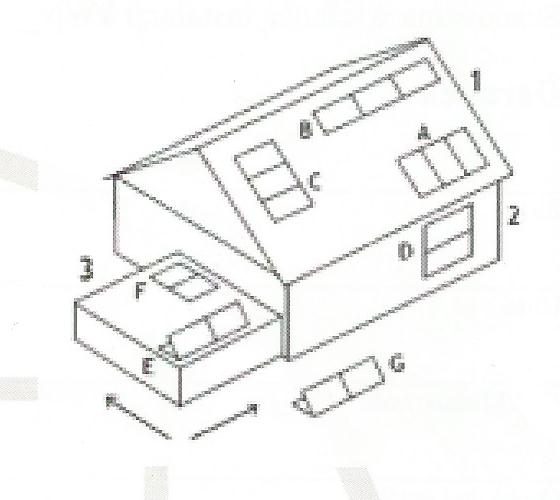 Informacje o powierzchni:Informację o umiejscowieniu kolektorówNa dachu skośnym A B CNa elewacji DNa dachu płaskim E FNa gruncie G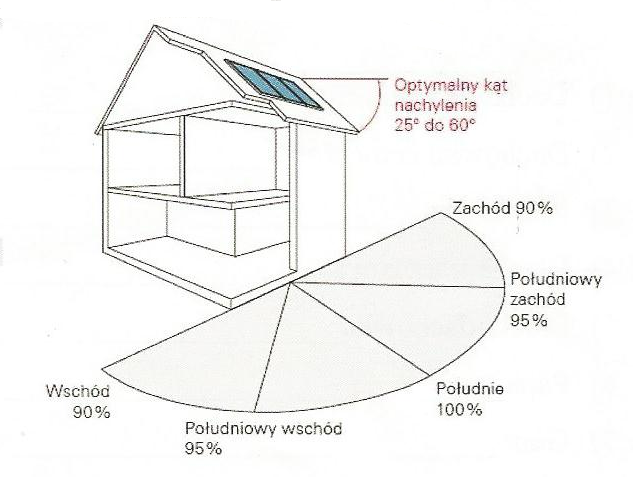 W przypadku dachuNachylenie dachu _______________________stopniPokrycie dachu ______________________________Przeszkody/Zacienienia _______________________Czy jest poddasze? Jakie?______________________Odległość między kolektorem a zasobnikiem? _____Ilość pięter budynku?__________________________Czy są puste kanały między dachem a kotłownią?____________(komin wentylacyjny) Rodzaj zestawu solarnego?                    kolektory płaskie                                   kolektory próżnioweUwagi:Imię i NazwiskoAdresTel.Email.